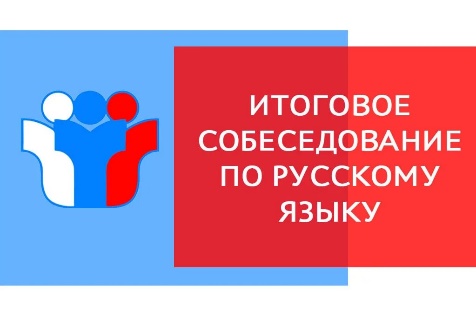 ИНФОРМАЦИЯ ОБ ОРГАНИЗАЦИИ И ПРОВЕДЕНИИ ИТОГОВОГО СОБЕСЕДОВАНИЯПО РУССКОМУ ЯЗЫКУ В 2021-2022 УЧЕБНОМ ГОДУ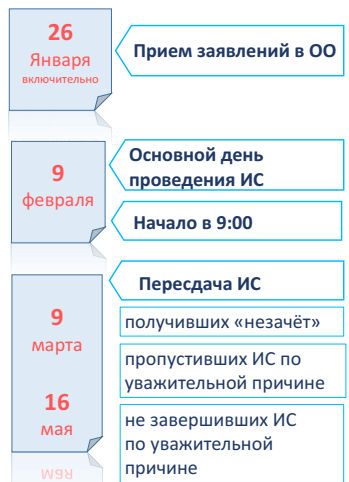 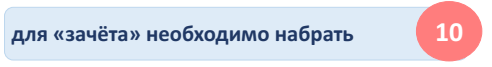 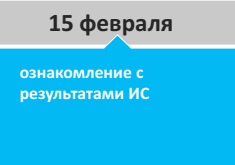 